LES PASSEJAÏRES DE VARILHES                    				  	 FICHE ITINÉRAIRE SEROU n° 53"Cette fiche participe à la constitution d'une mémoire des itinéraires proposés par les animateurs du club. Eux seuls y ont accès. Ils s'engagent à ne pas la diffuser en dehors du club."Date de la dernière mise à jour : 10 novembre 2020La carte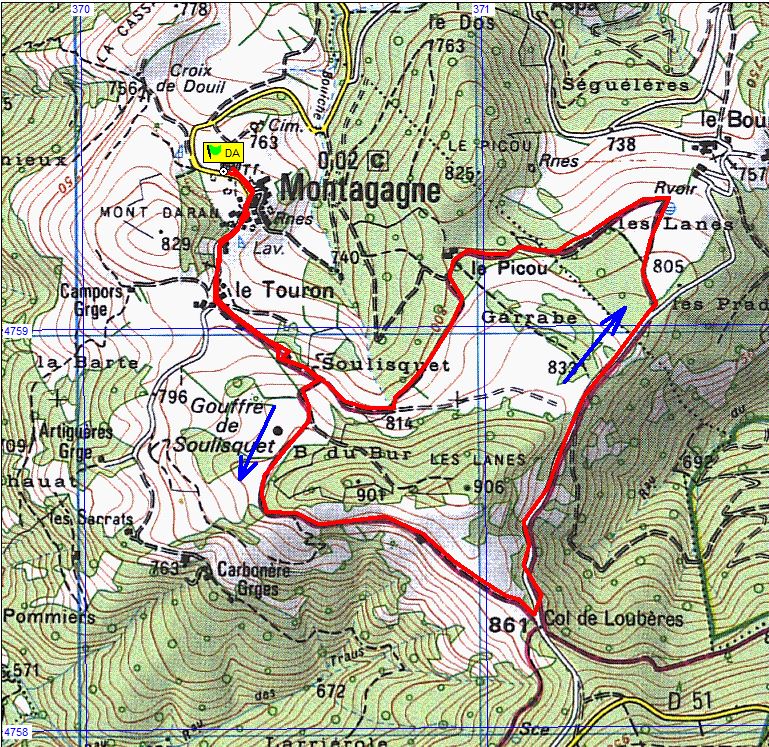 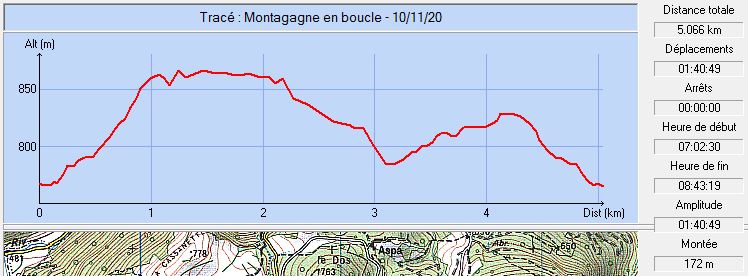 Commune de départ et dénomination de l’itinéraire : Montagagne – Parking de la mairie – La ronde de Montagagne depuis MontagagneDate, animateur(trice), nombre de participants (éventuel) :02.08.2017 – J. DeckerL’itinéraire est décrit sur les supports suivants : Topo-guide de l’office de tourisme du Séronais – Balade n° 11 – Page 27Classification, temps de parcours, dénivelé positif, distance, durée :Promeneur – 2h00 –  –  – ½ journéeIndice d’effort :  27  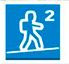 Balisage : JauneParticularité(s) : Site ou point remarquable :La fontaine et le lavoir de MontagagneLes belles maisons de Montagagne (architecture rurale typique)Trace GPS : Oui Distance entre la gare de Varilhes et le lieu de départ :  (Par le col du Portel)Observation(s) : 